Учебная дисциплина «Экономические расчеты в энергетике»Тема  Абсолютные и удельные кап.вложения в объекты энергостроительства. Расчет ПС.Урок 7 - 8 Курс     4     Группа   28-1а  и 28-1бВид занятия Практическое занятиеТип    Обобщение материалаЦели:Образовательная:  рассчитать  Абсолютные и удельные показатели капитальных вложений в строительство энергопредприятий. Рассчитать экономические показатели подстанции.Воспитательная:  Воспитывать интерес к профессии.Развивающая: Развивать память, вниманиеМетод  решение задачСредства обучения: Материал  по теме урока.Структура занятия 1. Орг. момент (приветствие, проверка единых требований, отметка    студентов в журнале).Сообщение темы, постановка цели и задач занятия. Практическая работаИзучение темы:Итоги урока.Домашнее задание: Ознакомиться с материалом, консультироваться с руководителем дипломного проекта, произвести расчет подстанции по экономическим показателям, оформить практическую работу.Технико-экономическое обоснование проектаОбразец расчета экономических показателей ПС Задания даны в конце работы Рассмотрим технико-экономическое сравнение двух вариантов проектирования подстанции. В обоих вариантах на ПС устанавливаются два автотрансформатора напряжением 220/110/10кВ, мощностью 125000 кВА. Варианты различаются по комплекту коммутационного электрооборудования.Потери электроэнергииПроизводим расчет потерь электроэнергии для двух вариантов, в которых применяются одинаковые автотрансформаторы АТДЦТН-125000 220/110/10;Определяем потери электроэнергии в автотрансформаторе по формуле∆W=*Т+вн**τвн+сн*нн*τнн,кВт*ч              (1.7)Где,-потери мощности холостого хода, кВт;Т-продолжительность работы трансформатора (обычно принимают Т=8760ч);Smax- расчетная(максимальная) нагрузка трансформатора,кВА; индексы ВН, СН, НН- обмотки высшего, среднего и низшего напряжений;Sном- номинальная мощность трансформатора, кВА;t- продолжительность максимальных потерь, определяется по кривой рис. в зависимости от продолжительности использования максимальной нагрузки  (возьмем 3000).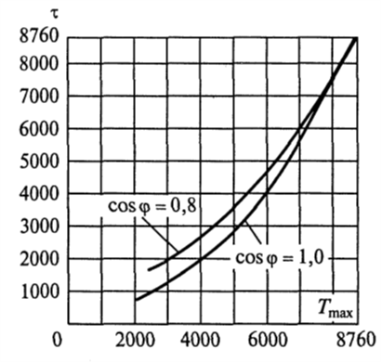 Рис. 1.5– Схема зависимости максимальных потерь от продолжительности максимальной нагрузкиТаблица 1.2 Технические данные трансформатора АТДЦТН-125000 220/110/10 кВОпределяем потери отдельных обмоток автотрансформатора, используя формулу:(Pк,В-С+)=(315+)=167,5кВт*(Pк,В-С+)=(315 +)=167,5кВт()=()=952,5кВтПроизводим расчет полной мощности обмоток автотрансформатора:Smax,ВН===150,5 МВАSmax,СН= =  = 130,54 МВАSmax,НН= = = 20,4 МВАГде,P– Активная нагрузка, кВт;Q–Реактивная нагрузка, кВАр.Определяем потери электроэнергии в первом автотрансформаторе:∆W1=65*8760+167,5**3000+167,5**3000+952,5**3000 ==569401,35кВт*ч –потери в первом автотрансформаторе в год.Так как второй автотрансформатор в летнее время будет выведен из работы в связи с проведением ремонтных работ, в год он проработает всего 5808ч.Определяем потери электроэнергии в втором автотрансформаторе:∆W2=65*5808+167,5**3000+167,5**3000+952,5**3000 ==377521,35кВт*ч –потери в втором автотрансформаторе в год.Расчет экономических показателейСреднее расчетное значение стоимости электрической энергии 1,52 руб./кВт·ч. Стоимость электрической энергии и цены электрического оборудования приведены на январь 2021 года. Рассмотрим вариант, когда на ПС производится установка элегазовых выключателей.1. КапиталовложениеК = Кэа,Где, Кэа– стоимость всей подлежащей замене электрической аппаратуры.Стоимость электрической аппаратуры вносим в таблицу 1.3Таблица 1.3 - Капиталовложения в электрическую аппаратуру для первого вариантаК = Кэа =173470тыс.руб. 2. Эксплуатационные расходы определяются по формуле:Сэ = Спт+ Са+Ср,                                                                                       (1.8)Спт – потери электрической энергии в трансформаторах;Са – аммортизационные отчисления, для подстанции равными 9,8%.Ср  - затраты на обслуживание и ремонт оборудования 9,3%Стоимостьпотерьавтотрансформаторов:Спт = (W1+W2)* Со =(569401,35+377521,35) *1,52 =1439,32 тыс.руб.,Где, Со = 1,52 руб./кВт * ч; 3. Определим годовые амортизационные расходы. Амортизационные отчисления по подстанциям 9,8%. (φп). Следовательно,Са = Саэа = φп* Кэа = 0,098*173470=17000,06 тыс.руб./год.4.Определим расходы на ремонт оборудования. Норма расхода на ремонт 9,3% в год. Следовательно,Ср= 9,3/100*Кэа = 9,3/100*173470=16132,71тыс.руб./год5. Суммарные эксплуатационные расходы, Сэ:Сэ = Спт +Са+Ср = 1439,32+17000,06 +16132,71=34572,09 тыс.руб./год.6. Годовые приведенные затраты по первому варианту.З = Сэ + 1,15 * К=34572,09  +1,15*173470=234062,59 тыс.руб./год.7. Срок окупаемости по проекту, Сок, летРезультаты расчетов первого варианта сводим в таблицу 1.5.Таблица 1.4 - Капиталовложения в электрическую аппаратуру для второго вариантаК = Кэа = 64910 тыс.руб. 2. Стоимость потерь автотрансформатора:Спт = (W1+W2)* Со =(569401,35+377521,35) *1,52 =1439,32 тыс.руб.,Где, Со = 1,52 руб./кВт * ч; 3. Определим годовые амортизационные расходы.Амортизационные отчисления по подстанциям 9,8%. (φп). Следовательно,Са = Саэа = φп* Кэа = 0,098*64910=6361,18 тыс.руб./год.4.Определим расходы на ремонт оборудования.Норма расхода на ремонт 9,3% в год. Следовательно,Ср= 9,3/100*Кэа = 9,3/100*64910=6036,63 руб./год5. Суммарные эксплуатационные расходы, Сэ:Сэ = Спт +Са+Ср= 1439,32 +6361,18 +6036,63 =13837,13тыс.руб./год.6. Годовые приведенные затраты по первому варианту.З = Сэ + 1,15 * К =13837,13+1,15*64910=88483,63 тыс.руб./год.7. Срок окупаемости, Сок, летРезультаты расчетов двух вариантов сводим в таблицу 1.5.Таблица 1.5 - Технико-экономические показатели двух вариантовИсходя из технико-экономического расчета двух вариантов оборудования, первый вариант является более перспективным решением. Несмотря на высокие начальные затраты на оборудование, элегазовые выключатели имеют  высокую надежность, пожаробезопасность, превосходную изоляцию, работают бесшумно. Дуга гасится в замкнутом газовом обьеме без доступа в атмосферу, поэтому инертная газовая среда элегазового выключателся безвредна для человека, экологически чистая.Работа в режиме переключения больших и малых токов без возникновения перенапряжения, что автоматически исключает наличие устройств ОПН.Межремонтный период элегазовых выключателей увеличен до 15 лет, что позволяет снизить затраты на ремонт, и количество прерывателей на каждый полюс.Оба варианта окупаются в один и тот же срок, но исходя из выше перечисленного первый вариант является более безопасным и надежным.Порядок выполнения расчетов экономических показателейВыделенное желтым решать с руководителем дипломаТаблицы 1.3 и 1.4 это должны быть ваши показатели по выбранным видам оборудованияРасчет проводить по трафарету, выданному мноюСвои рассчитанные показатели внести в таблицу 1.5Затем сделать выводы по выбору более экономически выгодному варианту Оформить титульный лист практической работы и подобрать Используемую литературу.Распечатывать работу тем, у кого тема диплома ПСТипПотери, кВтПотери, кВтПотери, кВтПотери, кВтI,х.х%ТипВНСНННВН-СНВН-ННСН-ННВН-СНВН-ННСН-ННPх.хI,х.х%АТДЦТН-125000/220/110/1012523012111114528315280275650,4№ппНаименование электрической аппаратурыТип оборудованияКол – во, штЦена, тыс.рубСумма, тыс.руб.1АвтотрансформаторАТДЦТН-125000
220/110/10223100462002ВыключательВЭБ-220412500500003ВыключательВЭБ-11089150732004ВыключательVAH-101118520355Ячейки шкафов КРУН-К59 10кВКРУ-К59151352035Итого:173470№ппНаименование электрической аппаратурыТип оборудованияКол-во, штЦена,тыс.рубСумма, тыс.руб.1Силовой трансформаторАТДЦТН-125000
220/110/10223100462002ВыключательВМТ-220б-25/1250 УХЛ14130052003ВыключательВМТ-110б-25/1250 УХЛ1875060004ВыключательВМП-101111012105Ячейки шкафов  КРУН-63Ячейки шкафовКРУ-К63154206300Итого:64910№ппЭкономические показателиПоказателиПоказатели№ппЭкономические показателиПервый вариантВторой вариант1Капиталовложения,тыс.руб./год (К)173470649102Суммарные эксплуатационные расходы, тыс.руб./год (Сэ):34572,0913837,13 - стоимость потерь в трансформаторах,  тыс.руб. /год (Спт)1439,321439,32 - годовые амортизационные отчисления,тыс.руб./год (Са)17000,066361,18- расходы на ремонт оборудования в год, тыс./руб., (Ср)16132,716036,633Годовые затраты, тыс.руб./год  (З)234062,5988483,634Срок окупаемости , год1,351,4